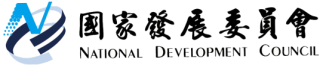 國家發展委員會 新聞稿歐洲商會2021建議書盛讚台灣抗疫表現政府將持續深化台歐經貿夥伴關係發布日期：109年11月11日發布單位：法制協調中心歐洲商會今發布「2021建議書」，商會對於過去一年，政府除了處理武漢肺炎疫情外，在解決企業界面臨的難題亦有所進展，表達謝意。國發會龔明鑫主委今(11)日受邀出席代表政府接受建議書並致詞，特別感謝歐洲商會長期以來推展台歐雙邊經貿合作交流，使雙方跨國交流益加緊密。    龔主委表示，現在全世界疫情仍在持續，政府在防疫方面超前布署，積極提供產業紓困預算及振興經濟等相關因應措施，根據最新公布的統計資料，我國前3季GDP平均成長率1.66%，第3季為3.3%，居亞洲四小龍之冠，顯見政府的防疫紓困振興措施獲致成效，台灣經濟持續朝穩定發展方向邁進。龔主委致詞時指出，歐洲商會「2021建議書」是他今年代表政府收到第3本外國商會對政府的建議書；相對美、日商會分別關注台灣數位經濟發展與產業體質調整等議題，歐洲商會則關注台灣的綠色經濟及永續發展，台灣在推動能源轉型的過程中，也十分感謝商會的支持。台歐雙方長期經貿往來互動密切，歐盟向為台灣僑外投資最大來源地區，2019年歐盟對台投資金額35.5億美元；今年1至9月投資金額亦達26.4億美元。龔主委特別指出，上(10)月7日歐洲議會更通過決議，請歐盟執委會儘速開啟對台投資協定(BIA)談判；近日亦將召開台歐盟數位經濟論壇，期待商會支持台歐盟持續深化夥伴關係，發展新興產業領域。針對台歐產業合作，龔主委表示，政府將打造經濟發展新模式2.0，積極推動「六大核心戰略產業」，未來雙方在生醫產業、智慧機械、數位轉型、綠能產業、金融業及其他服務業的發展上，可尋求更多合作的機會。今年歐洲商會「2021建議書」以「行銷台灣-逆境中推動創新」為主題，從「促進台灣國際化」、「提升台灣為人才天堂的形象」、「促進台灣綠色經濟發展」等面向，提出許多寶貴建言，其中許多議題亦是政府施政努力的目標與方向。在推動台灣國際化，落實雙語國家政策方面，國發會遵循總統指示，以2030年為目標，打造臺灣成為雙語國家。透過導入民間活力及創意，以及內、外部適當監督及績效評鑑機制，提升台灣英語環境，同時也歡迎歐洲商會共同參與協助台灣成為雙語國家。關於落實台灣為人才的天堂，龔主委表示，國發會於兩年多前推出「就業金卡」，持卡者無須受限單一雇主聘僱，在台工作更為便利、自由及彈性；迄今年10月底，發卡數已逾1,500張。現階段為爭取外國優秀青年人才來臺，國發會已提出「外國專業人才延攬及僱用法」修正草案，刻進行預告中，希望透過鬆綁外國專業人才來台工作條件，延長租稅減免優惠等作法，積極向國際搶人，以掌握我國轉型發展契機。至於商會關心的外籍人士平等待遇議題，內政部將於明年初落實外來人口統一證號，即居留證與中華民國身分證編碼格式一致，使外籍人士可更加順暢地進行網路購物、訂票、醫療掛號等事務。關於商會相當關心的綠色能源政策之後續推動，龔主委表示，在區塊開發部分，經濟部已公布區塊開發政策（草案）規劃初稿徵詢各界意見，將於凝聚各界共識後，預計於今年底正式公告離岸風電區塊開發機制。另在國家融資保證機制部分，行政院已核定國發會提出之國家融資保證機制，提高金融機構融資意願，引導資金參與國內重大經建計畫，達成我國能源轉型與落實各項重大建設，更有助於培養我國大型建設專案融資金融人才，提高我國金融產業競爭力，未來將可攜手我國綠能與工程產業輸出國際，達到雙贏目標。龔主委最後再次感謝歐洲商會持續與政府攜手創新，國發會向來扮演外國商會與政府溝通的橋樑，讓台歐雙方共享經濟雙贏。聯絡人：法制協調中心楊淑玲參事辦公室電話：（02）2316-5929